Samoprzylepne piktogramy  można kupić w Hurtowni Delfin lub w sklepie internetowym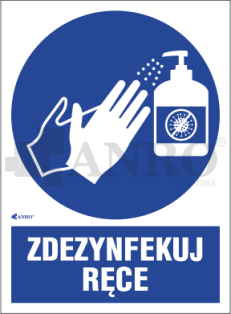 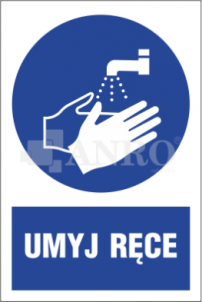  folia samoprzylepna 200x300 mm  4,55 bruttoTel./Fax: (32) 672 42 48
Tel./Fax: (32) 672 43 66
Tel. kom.: 515 097 112
E-mail: info@anro-sklep.plSklep: www.anro-sklep.pl 
Strona: www.anro.net.pl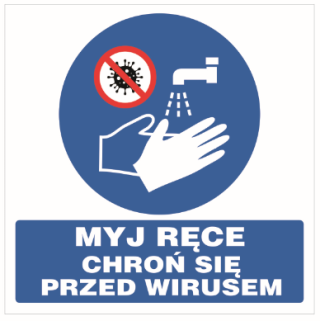 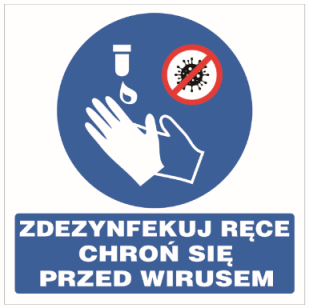 Naklejka samoprzylepna o wymiarach 25 cm x 25 cm.Cena brutto: 9,84 zł
P.H.U Silver Bartłomiej Srebro
Wola Łużańska 203
38-322 Łużna
tel.18 354 37 67
tel. kom. 508 146 278
tel. kom. 514 915 082
email: sklep@esilver.com.pl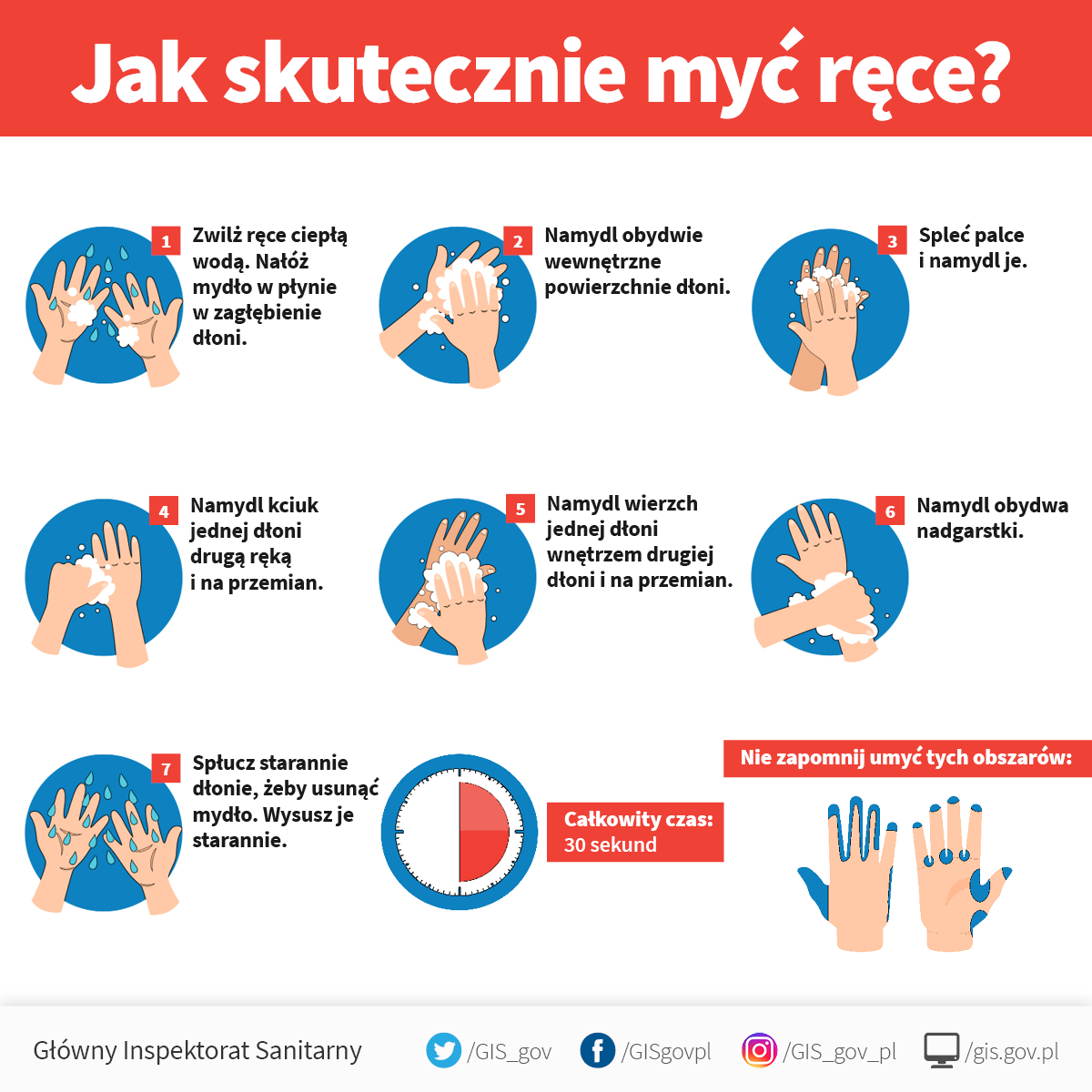 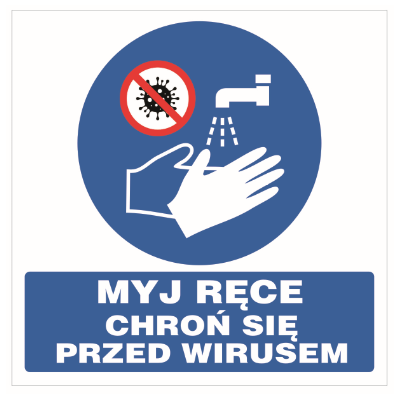 Dlaczego trzeba myć ręce?Każde dotknięcie klamki, banknotu czy poręczy w autobusie sprawia, że na nasze ręce dostaje się od 100 do 10 tys. komórek drobnoustrojów. To bomba bakteryjna i wirusowa, którą rozbroić może tylko mycie rąk.Jak myć ręce? Podstawowe zasady:myj ręce ok. 30 sekundrozpocznij od zmoczenia rąk wodąnabierz tyle mydła, aby pokryły całą powierzchnię dłonidokładnie rozprowadź mydło po powierzchni pocierając o siebie rozprostowane dłoniepamiętaj o dokładnym umyciu przestrzeni między palcami, grzbietów palców oraz okolic kciukówna koniec dokładnie opłucz ręce wodą i wytrzyj ręce do sucha jednorazowym ręcznikiemMyjąc ręce w miejscu publicznym staraj się nie dotykać umytymi rękoma klamek, drzwi oraz innych elementów wyposażenia, mogą znajdować się na nich liczne bakterie i wirusy. Wychodząc możesz posłużyć się papierowym ręcznikiem, który ograniczy kontakt z drobnoustrojami. 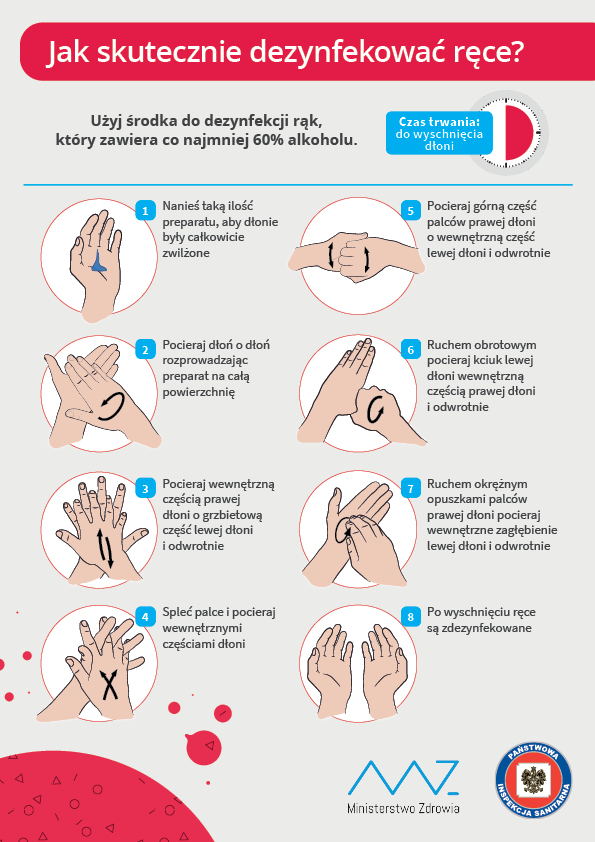 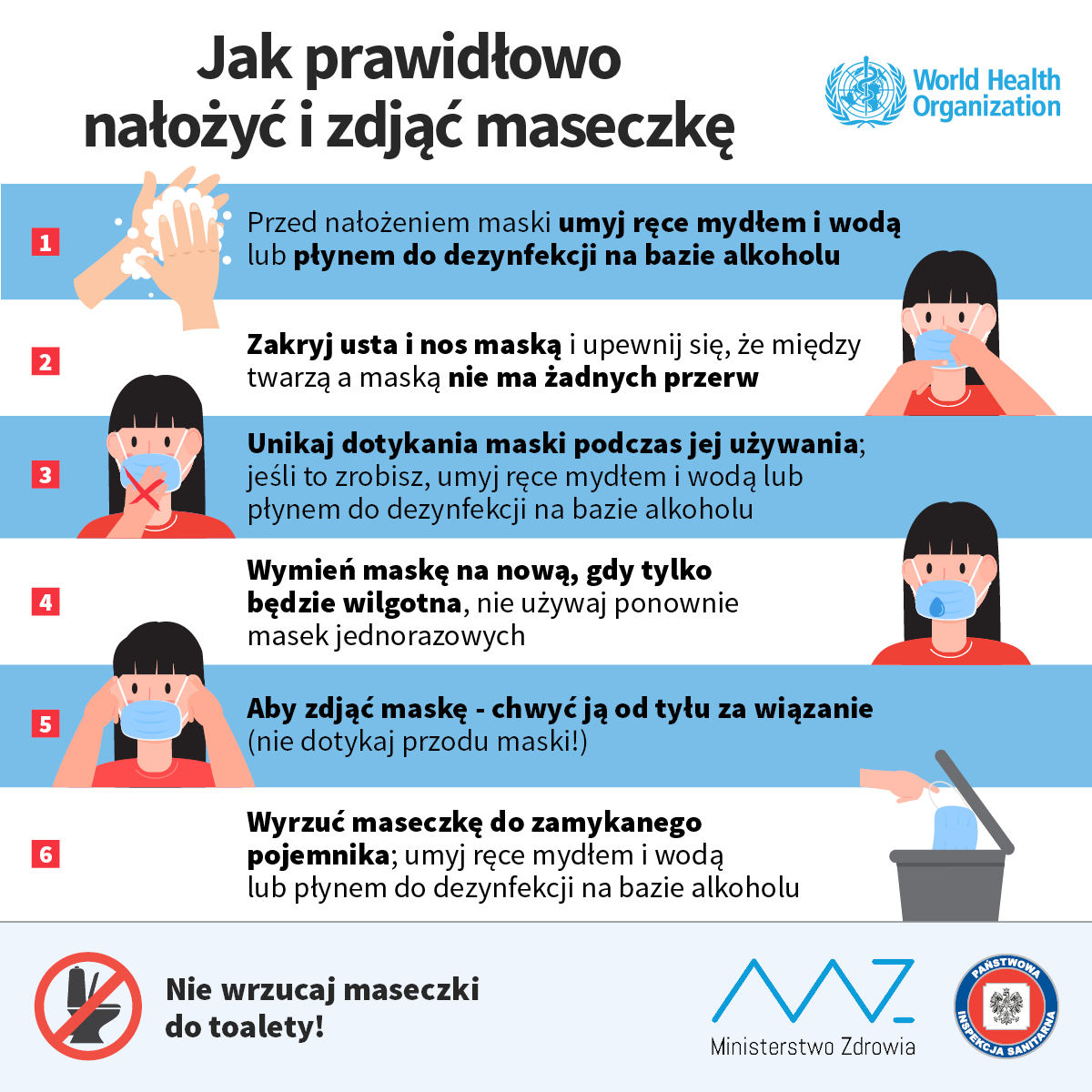 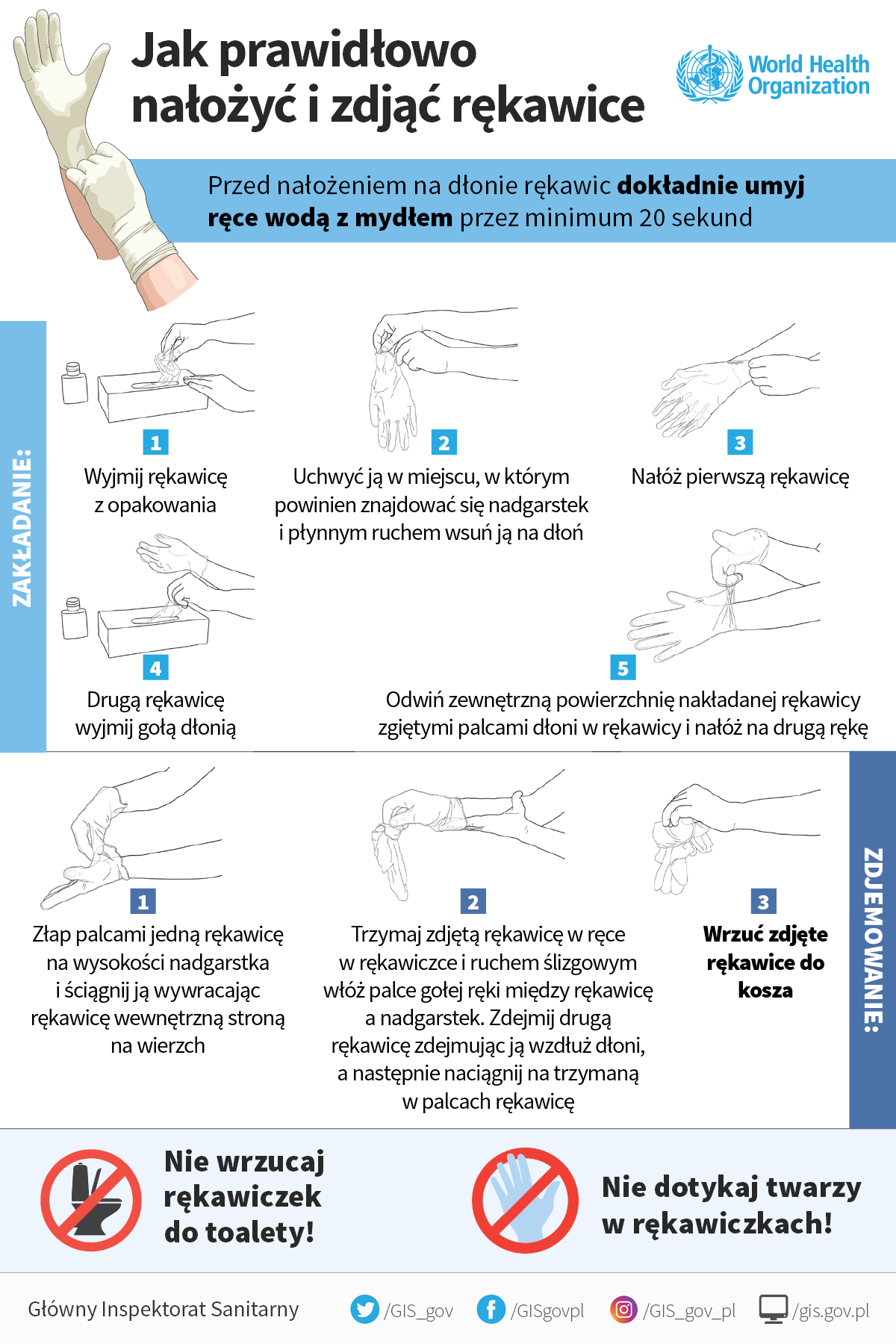 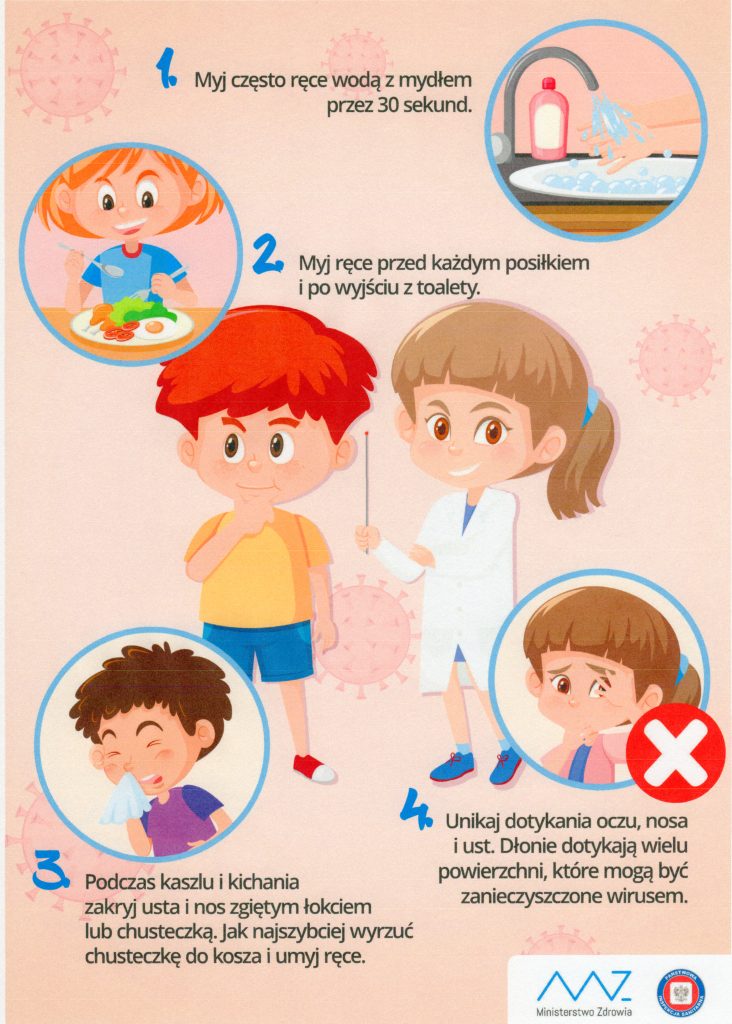 KORONAWIRUS -  telefonyPowiatowa Stacja Sanitarno-Epidemiologiczna w Raciborzu
Centrala:  32 415 28 93 
Telefon alarmowy: 604 106 359Szpital Rejonowy w RaciborzuCentrala:  32 755 50 00Tel. Alarmowy  112Ratownictwo Medyczne    999Po  przyjściu  do szkoły  umyj  ręceMyj  ręce  również:- przed jedzeniem- po skorzystaniu z toalety- po powrocie z podwórka, boiska szkolnego